Pateikdamas anketą draudikui patvirtinu, kad šiame prašyme - anketoje pateikta informacija yra išsami ir teisinga.Dėl melagingų ar klaidinančių duomenų pateikimo ar informacijos, turinčios reikšmės sutarties sudarymui, ar vykdymui, nuslėpimo, draudikas turi teisę sumažinti arba nemokėti draudimo išmokos bei nutraukti draudimo sutartį bet kuriuo metu, įspėjęs draudėją raštu.  Šios anketos pateikimas neįpareigoja kliento ir draudiko sudaryti draudimo sutartį. Draudikas įsipareigoja niekur neskelbti šioje anketoje pateiktų duomenų.Prašymas Vienkartinei krovinių draudimo sutarčiai sudaryti 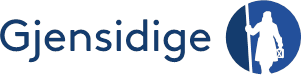 Request for Cargo single shipment policyPrašymas Vienkartinei krovinių draudimo sutarčiai sudaryti Request for Cargo single shipment policyPrašymas Vienkartinei krovinių draudimo sutarčiai sudaryti Request for Cargo single shipment policyPrašymas Vienkartinei krovinių draudimo sutarčiai sudaryti Request for Cargo single shipment policyPrašymas Vienkartinei krovinių draudimo sutarčiai sudaryti Request for Cargo single shipment policyPrašymas Vienkartinei krovinių draudimo sutarčiai sudaryti Request for Cargo single shipment policyPrašymas Vienkartinei krovinių draudimo sutarčiai sudaryti Request for Cargo single shipment policyPrašymas Vienkartinei krovinių draudimo sutarčiai sudaryti Request for Cargo single shipment policyPrašymas Vienkartinei krovinių draudimo sutarčiai sudaryti Request for Cargo single shipment policyPrašymas Vienkartinei krovinių draudimo sutarčiai sudaryti Request for Cargo single shipment policyPrašymas Vienkartinei krovinių draudimo sutarčiai sudaryti Request for Cargo single shipment policyPrašymas Vienkartinei krovinių draudimo sutarčiai sudaryti Request for Cargo single shipment policyPrašymas Vienkartinei krovinių draudimo sutarčiai sudaryti Request for Cargo single shipment policyPrašymas Vienkartinei krovinių draudimo sutarčiai sudaryti Request for Cargo single shipment policyPrašymas Vienkartinei krovinių draudimo sutarčiai sudaryti Request for Cargo single shipment policyPrašymas Vienkartinei krovinių draudimo sutarčiai sudaryti Request for Cargo single shipment policyPrašymas Vienkartinei krovinių draudimo sutarčiai sudaryti Request for Cargo single shipment policyDraudėjo pavadinimasDraudėjo pavadinimasDraudėjo pavadinimasĮmonės kodasĮmonės kodasEl. paštasEl. paštasEl. paštasAdresasAdresasTel / MobTel / MobTel / MobDraudėjas yra Draudėjas yra  Krovinio savininkas    Krovinio savininkas    Krovinio savininkas    Krovinio savininkas    Ekspeditorius / vežėjas    Ekspeditorius / vežėjas    Ekspeditorius / vežėjas    Ekspeditorius / vežėjas    Ekspeditorius / vežėjas    Ekspeditorius / vežėjas    Ekspeditorius / vežėjas    Ekspeditorius / vežėjas   Kita (nurodyti)      Kita (nurodyti)      Kita (nurodyti)      Krovinių tipas/aprašymasKrovinių tipas/aprašymasKrovinių tipas/aprašymasKrovinių tipas/aprašymasĮpakavimasĮpakavimasĮpakavimasĮpakavimasKrovinio vienetų sk.Krovinio vienetų sk.Krovinio vienetų sk.Krovinio vienetų sk.Svoris (bruto)Svoris (bruto)Svoris (bruto)Krovinių būklėKrovinių būklėKrovinių būklėKrovinių būklė nauji kroviniai nauji kroviniai nauji kroviniai nauji kroviniai naudoti kroviniai naudoti kroviniai naudoti kroviniai naudoti kroviniai naudoti kroviniai naudoti kroviniai naudoti kroviniai gabenti gabentiPervežimo pradžiaPervežimo pradžiaPervežimo pradžiaPervežimo pradžiaTransporto rūšysTransporto rūšysTransporto rūšysTransporto rūšys Auto transportas:    Auto transportas:    Auto transportas:    Samdomas Nuosavas Samdomas Nuosavas Samdomas Nuosavas Samdomas Nuosavas Samdomas Nuosavas Samdomas Nuosavas Oro transportas       Oro transportas       Oro transportas       Oro transportas      Transporto rūšysTransporto rūšysTransporto rūšysTransporto rūšys Jūrų transportas, IMO numeris       Jūrų transportas, IMO numeris       Jūrų transportas, IMO numeris       Jūrų transportas, IMO numeris       Jūrų transportas, IMO numeris       Jūrų transportas, IMO numeris       Jūrų transportas, IMO numeris       Jūrų transportas, IMO numeris       Jūrų transportas, IMO numeris       Geležinkelio transportas       Geležinkelio transportas       Geležinkelio transportas       Geležinkelio transportas      Vežėjas / ekspeditoriusVežėjas / ekspeditoriusVežėjas / ekspeditoriusVežėjas / ekspeditoriusKrovinio gabenimo maršrutas (Miestas, Šalis)Krovinio gabenimo maršrutas (Miestas, Šalis)Krovinio gabenimo maršrutas (Miestas, Šalis)Krovinio gabenimo maršrutas (Miestas, Šalis)Iš:       Iš:       Iš:       Iš:       Iš:       Iš:       Į:      Į:      Į:      Į:      Į:      Į:      Į:      Perkrovimas Perkrovimas Perkrovimas Perkrovimas  su perkrovimu  su perkrovimu  su perkrovimu  su perkrovimu  su perkrovimu  su perkrovimu  be perkrovimo be perkrovimo be perkrovimo be perkrovimo be perkrovimo be perkrovimo be perkrovimoDraudimo suma, EURDraudimo suma, EURDraudimo suma, EURDraudimo suma, EURKrovinio vertė      Krovinio vertė      Krovinio vertė      Krovinio vertė      Krovinio vertė      Krovinio vertė      Krovinio vertė       Draudimas 110% verte                (importuojamiems kroviniams) Draudimas 110% verte                (importuojamiems kroviniams) Draudimas 110% verte                (importuojamiems kroviniams) Draudimas 110% verte                (importuojamiems kroviniams) Draudimas 110% verte                (importuojamiems kroviniams) Draudimas 110% verte                (importuojamiems kroviniams)Draudimo suma, EURDraudimo suma, EURDraudimo suma, EURDraudimo suma, EUR Įtraukti papildomas išlaidas (pvz. draudimo išlaidos, transporto išlaidos ir pan) Įtraukti papildomas išlaidas (pvz. draudimo išlaidos, transporto išlaidos ir pan) Įtraukti papildomas išlaidas (pvz. draudimo išlaidos, transporto išlaidos ir pan) Įtraukti papildomas išlaidas (pvz. draudimo išlaidos, transporto išlaidos ir pan) Įtraukti papildomas išlaidas (pvz. draudimo išlaidos, transporto išlaidos ir pan) Įtraukti papildomas išlaidas (pvz. draudimo išlaidos, transporto išlaidos ir pan) Įtraukti papildomas išlaidas (pvz. draudimo išlaidos, transporto išlaidos ir pan) Įtraukti papildomas išlaidas (pvz. draudimo išlaidos, transporto išlaidos ir pan) Įtraukti papildomas išlaidas (pvz. draudimo išlaidos, transporto išlaidos ir pan) Įtraukti papildomas išlaidas (pvz. draudimo išlaidos, transporto išlaidos ir pan) Įtraukti papildomas išlaidas (pvz. draudimo išlaidos, transporto išlaidos ir pan) Įtraukti papildomas išlaidas (pvz. draudimo išlaidos, transporto išlaidos ir pan) Įtraukti papildomas išlaidas (pvz. draudimo išlaidos, transporto išlaidos ir pan)Draudimo suma, EURDraudimo suma, EURDraudimo suma, EURDraudimo suma, EURIšvardinti kokias:                                    Išvardinti kokias:                                    Išvardinti kokias:                                    Išvardinti kokias:                                    Išvardinti kokias:                                    Išvardinti kokias:                                    Išvardinti kokias:                                    Suma:      Suma:      Suma:      Suma:      Suma:      Suma:      Incoterms sąlygosĮrašyti jeigu taikomosIncoterms sąlygosĮrašyti jeigu taikomosIncoterms sąlygosĮrašyti jeigu taikomosIncoterms sąlygosĮrašyti jeigu taikomosPageidaujamos draudimo sąlygosPageidaujamos draudimo sąlygosPageidaujamos draudimo sąlygosPageidaujamos draudimo sąlygos Visos rizikos (A)      Apdraudžiamos krovinio sugadinimo, praradimo, dingimo rizikos, atsitikusios dėl bet kokių priežasčių draudimo apsaugos galiojimo metu, išskyrus nurodytas taisyklių 4 skyriuje. Visos rizikos (A)      Apdraudžiamos krovinio sugadinimo, praradimo, dingimo rizikos, atsitikusios dėl bet kokių priežasčių draudimo apsaugos galiojimo metu, išskyrus nurodytas taisyklių 4 skyriuje. Visos rizikos (A)      Apdraudžiamos krovinio sugadinimo, praradimo, dingimo rizikos, atsitikusios dėl bet kokių priežasčių draudimo apsaugos galiojimo metu, išskyrus nurodytas taisyklių 4 skyriuje. Visos rizikos (A)      Apdraudžiamos krovinio sugadinimo, praradimo, dingimo rizikos, atsitikusios dėl bet kokių priežasčių draudimo apsaugos galiojimo metu, išskyrus nurodytas taisyklių 4 skyriuje. Visos rizikos (A)      Apdraudžiamos krovinio sugadinimo, praradimo, dingimo rizikos, atsitikusios dėl bet kokių priežasčių draudimo apsaugos galiojimo metu, išskyrus nurodytas taisyklių 4 skyriuje. Visos rizikos (A)      Apdraudžiamos krovinio sugadinimo, praradimo, dingimo rizikos, atsitikusios dėl bet kokių priežasčių draudimo apsaugos galiojimo metu, išskyrus nurodytas taisyklių 4 skyriuje. Visos rizikos (A)      Apdraudžiamos krovinio sugadinimo, praradimo, dingimo rizikos, atsitikusios dėl bet kokių priežasčių draudimo apsaugos galiojimo metu, išskyrus nurodytas taisyklių 4 skyriuje. Visos rizikos (A)      Apdraudžiamos krovinio sugadinimo, praradimo, dingimo rizikos, atsitikusios dėl bet kokių priežasčių draudimo apsaugos galiojimo metu, išskyrus nurodytas taisyklių 4 skyriuje. Visos rizikos (A)      Apdraudžiamos krovinio sugadinimo, praradimo, dingimo rizikos, atsitikusios dėl bet kokių priežasčių draudimo apsaugos galiojimo metu, išskyrus nurodytas taisyklių 4 skyriuje. Visos rizikos (A)      Apdraudžiamos krovinio sugadinimo, praradimo, dingimo rizikos, atsitikusios dėl bet kokių priežasčių draudimo apsaugos galiojimo metu, išskyrus nurodytas taisyklių 4 skyriuje. Visos rizikos (A)      Apdraudžiamos krovinio sugadinimo, praradimo, dingimo rizikos, atsitikusios dėl bet kokių priežasčių draudimo apsaugos galiojimo metu, išskyrus nurodytas taisyklių 4 skyriuje. Visos rizikos (A)      Apdraudžiamos krovinio sugadinimo, praradimo, dingimo rizikos, atsitikusios dėl bet kokių priežasčių draudimo apsaugos galiojimo metu, išskyrus nurodytas taisyklių 4 skyriuje. Visos rizikos (A)      Apdraudžiamos krovinio sugadinimo, praradimo, dingimo rizikos, atsitikusios dėl bet kokių priežasčių draudimo apsaugos galiojimo metu, išskyrus nurodytas taisyklių 4 skyriuje.Pageidaujamos draudimo sąlygosPageidaujamos draudimo sąlygosPageidaujamos draudimo sąlygosPageidaujamos draudimo sąlygos Išvardintos rizikos (B)    Transporto priemonių avarijos; skraidymo aparatų ir jų dalių kritimo; tiltų, viadukų ir kitų statinių ir pastatų griuvimo; gamtinių jėgų poveikio; gaisro, sprogimo; avarijų tarpinio sandėliavimo metu; jūros, ežero, upės vandens patekimo; avarijų tarpinio sandėliavimo metu; krovinio iškritimo, jo nuplovimo nuo denio audros metu; atskiro krovinio vieneto praradimo pakrovimo, perkrovimo, iškrovimo metu; krovinio išmetimo už borto; vagystės, plėšimo; Bendroji avarija   Išvardintos rizikos (B)    Transporto priemonių avarijos; skraidymo aparatų ir jų dalių kritimo; tiltų, viadukų ir kitų statinių ir pastatų griuvimo; gamtinių jėgų poveikio; gaisro, sprogimo; avarijų tarpinio sandėliavimo metu; jūros, ežero, upės vandens patekimo; avarijų tarpinio sandėliavimo metu; krovinio iškritimo, jo nuplovimo nuo denio audros metu; atskiro krovinio vieneto praradimo pakrovimo, perkrovimo, iškrovimo metu; krovinio išmetimo už borto; vagystės, plėšimo; Bendroji avarija   Išvardintos rizikos (B)    Transporto priemonių avarijos; skraidymo aparatų ir jų dalių kritimo; tiltų, viadukų ir kitų statinių ir pastatų griuvimo; gamtinių jėgų poveikio; gaisro, sprogimo; avarijų tarpinio sandėliavimo metu; jūros, ežero, upės vandens patekimo; avarijų tarpinio sandėliavimo metu; krovinio iškritimo, jo nuplovimo nuo denio audros metu; atskiro krovinio vieneto praradimo pakrovimo, perkrovimo, iškrovimo metu; krovinio išmetimo už borto; vagystės, plėšimo; Bendroji avarija   Išvardintos rizikos (B)    Transporto priemonių avarijos; skraidymo aparatų ir jų dalių kritimo; tiltų, viadukų ir kitų statinių ir pastatų griuvimo; gamtinių jėgų poveikio; gaisro, sprogimo; avarijų tarpinio sandėliavimo metu; jūros, ežero, upės vandens patekimo; avarijų tarpinio sandėliavimo metu; krovinio iškritimo, jo nuplovimo nuo denio audros metu; atskiro krovinio vieneto praradimo pakrovimo, perkrovimo, iškrovimo metu; krovinio išmetimo už borto; vagystės, plėšimo; Bendroji avarija   Išvardintos rizikos (B)    Transporto priemonių avarijos; skraidymo aparatų ir jų dalių kritimo; tiltų, viadukų ir kitų statinių ir pastatų griuvimo; gamtinių jėgų poveikio; gaisro, sprogimo; avarijų tarpinio sandėliavimo metu; jūros, ežero, upės vandens patekimo; avarijų tarpinio sandėliavimo metu; krovinio iškritimo, jo nuplovimo nuo denio audros metu; atskiro krovinio vieneto praradimo pakrovimo, perkrovimo, iškrovimo metu; krovinio išmetimo už borto; vagystės, plėšimo; Bendroji avarija   Išvardintos rizikos (B)    Transporto priemonių avarijos; skraidymo aparatų ir jų dalių kritimo; tiltų, viadukų ir kitų statinių ir pastatų griuvimo; gamtinių jėgų poveikio; gaisro, sprogimo; avarijų tarpinio sandėliavimo metu; jūros, ežero, upės vandens patekimo; avarijų tarpinio sandėliavimo metu; krovinio iškritimo, jo nuplovimo nuo denio audros metu; atskiro krovinio vieneto praradimo pakrovimo, perkrovimo, iškrovimo metu; krovinio išmetimo už borto; vagystės, plėšimo; Bendroji avarija   Išvardintos rizikos (B)    Transporto priemonių avarijos; skraidymo aparatų ir jų dalių kritimo; tiltų, viadukų ir kitų statinių ir pastatų griuvimo; gamtinių jėgų poveikio; gaisro, sprogimo; avarijų tarpinio sandėliavimo metu; jūros, ežero, upės vandens patekimo; avarijų tarpinio sandėliavimo metu; krovinio iškritimo, jo nuplovimo nuo denio audros metu; atskiro krovinio vieneto praradimo pakrovimo, perkrovimo, iškrovimo metu; krovinio išmetimo už borto; vagystės, plėšimo; Bendroji avarija   Išvardintos rizikos (B)    Transporto priemonių avarijos; skraidymo aparatų ir jų dalių kritimo; tiltų, viadukų ir kitų statinių ir pastatų griuvimo; gamtinių jėgų poveikio; gaisro, sprogimo; avarijų tarpinio sandėliavimo metu; jūros, ežero, upės vandens patekimo; avarijų tarpinio sandėliavimo metu; krovinio iškritimo, jo nuplovimo nuo denio audros metu; atskiro krovinio vieneto praradimo pakrovimo, perkrovimo, iškrovimo metu; krovinio išmetimo už borto; vagystės, plėšimo; Bendroji avarija   Išvardintos rizikos (B)    Transporto priemonių avarijos; skraidymo aparatų ir jų dalių kritimo; tiltų, viadukų ir kitų statinių ir pastatų griuvimo; gamtinių jėgų poveikio; gaisro, sprogimo; avarijų tarpinio sandėliavimo metu; jūros, ežero, upės vandens patekimo; avarijų tarpinio sandėliavimo metu; krovinio iškritimo, jo nuplovimo nuo denio audros metu; atskiro krovinio vieneto praradimo pakrovimo, perkrovimo, iškrovimo metu; krovinio išmetimo už borto; vagystės, plėšimo; Bendroji avarija   Išvardintos rizikos (B)    Transporto priemonių avarijos; skraidymo aparatų ir jų dalių kritimo; tiltų, viadukų ir kitų statinių ir pastatų griuvimo; gamtinių jėgų poveikio; gaisro, sprogimo; avarijų tarpinio sandėliavimo metu; jūros, ežero, upės vandens patekimo; avarijų tarpinio sandėliavimo metu; krovinio iškritimo, jo nuplovimo nuo denio audros metu; atskiro krovinio vieneto praradimo pakrovimo, perkrovimo, iškrovimo metu; krovinio išmetimo už borto; vagystės, plėšimo; Bendroji avarija   Išvardintos rizikos (B)    Transporto priemonių avarijos; skraidymo aparatų ir jų dalių kritimo; tiltų, viadukų ir kitų statinių ir pastatų griuvimo; gamtinių jėgų poveikio; gaisro, sprogimo; avarijų tarpinio sandėliavimo metu; jūros, ežero, upės vandens patekimo; avarijų tarpinio sandėliavimo metu; krovinio iškritimo, jo nuplovimo nuo denio audros metu; atskiro krovinio vieneto praradimo pakrovimo, perkrovimo, iškrovimo metu; krovinio išmetimo už borto; vagystės, plėšimo; Bendroji avarija   Išvardintos rizikos (B)    Transporto priemonių avarijos; skraidymo aparatų ir jų dalių kritimo; tiltų, viadukų ir kitų statinių ir pastatų griuvimo; gamtinių jėgų poveikio; gaisro, sprogimo; avarijų tarpinio sandėliavimo metu; jūros, ežero, upės vandens patekimo; avarijų tarpinio sandėliavimo metu; krovinio iškritimo, jo nuplovimo nuo denio audros metu; atskiro krovinio vieneto praradimo pakrovimo, perkrovimo, iškrovimo metu; krovinio išmetimo už borto; vagystės, plėšimo; Bendroji avarija   Išvardintos rizikos (B)    Transporto priemonių avarijos; skraidymo aparatų ir jų dalių kritimo; tiltų, viadukų ir kitų statinių ir pastatų griuvimo; gamtinių jėgų poveikio; gaisro, sprogimo; avarijų tarpinio sandėliavimo metu; jūros, ežero, upės vandens patekimo; avarijų tarpinio sandėliavimo metu; krovinio iškritimo, jo nuplovimo nuo denio audros metu; atskiro krovinio vieneto praradimo pakrovimo, perkrovimo, iškrovimo metu; krovinio išmetimo už borto; vagystės, plėšimo; Bendroji avarija  Pageidaujamos draudimo sąlygosPageidaujamos draudimo sąlygosPageidaujamos draudimo sąlygosPageidaujamos draudimo sąlygos Ribotos rizikos (C)     Transporto priemonių avarijos; skraidymo aparatų ir jų dalių kritimo; tiltų, viadukų ir kitų statinių ir pastatų griuvimo; gaisro, sprogimo; krovinio iškritimo, jo nuplovimo nuo denio audros metu; krovinio išmetimo už borto; vagystės, plėšimo; Bendroji avarija Ribotos rizikos (C)     Transporto priemonių avarijos; skraidymo aparatų ir jų dalių kritimo; tiltų, viadukų ir kitų statinių ir pastatų griuvimo; gaisro, sprogimo; krovinio iškritimo, jo nuplovimo nuo denio audros metu; krovinio išmetimo už borto; vagystės, plėšimo; Bendroji avarija Ribotos rizikos (C)     Transporto priemonių avarijos; skraidymo aparatų ir jų dalių kritimo; tiltų, viadukų ir kitų statinių ir pastatų griuvimo; gaisro, sprogimo; krovinio iškritimo, jo nuplovimo nuo denio audros metu; krovinio išmetimo už borto; vagystės, plėšimo; Bendroji avarija Ribotos rizikos (C)     Transporto priemonių avarijos; skraidymo aparatų ir jų dalių kritimo; tiltų, viadukų ir kitų statinių ir pastatų griuvimo; gaisro, sprogimo; krovinio iškritimo, jo nuplovimo nuo denio audros metu; krovinio išmetimo už borto; vagystės, plėšimo; Bendroji avarija Ribotos rizikos (C)     Transporto priemonių avarijos; skraidymo aparatų ir jų dalių kritimo; tiltų, viadukų ir kitų statinių ir pastatų griuvimo; gaisro, sprogimo; krovinio iškritimo, jo nuplovimo nuo denio audros metu; krovinio išmetimo už borto; vagystės, plėšimo; Bendroji avarija Ribotos rizikos (C)     Transporto priemonių avarijos; skraidymo aparatų ir jų dalių kritimo; tiltų, viadukų ir kitų statinių ir pastatų griuvimo; gaisro, sprogimo; krovinio iškritimo, jo nuplovimo nuo denio audros metu; krovinio išmetimo už borto; vagystės, plėšimo; Bendroji avarija Ribotos rizikos (C)     Transporto priemonių avarijos; skraidymo aparatų ir jų dalių kritimo; tiltų, viadukų ir kitų statinių ir pastatų griuvimo; gaisro, sprogimo; krovinio iškritimo, jo nuplovimo nuo denio audros metu; krovinio išmetimo už borto; vagystės, plėšimo; Bendroji avarija Ribotos rizikos (C)     Transporto priemonių avarijos; skraidymo aparatų ir jų dalių kritimo; tiltų, viadukų ir kitų statinių ir pastatų griuvimo; gaisro, sprogimo; krovinio iškritimo, jo nuplovimo nuo denio audros metu; krovinio išmetimo už borto; vagystės, plėšimo; Bendroji avarija Ribotos rizikos (C)     Transporto priemonių avarijos; skraidymo aparatų ir jų dalių kritimo; tiltų, viadukų ir kitų statinių ir pastatų griuvimo; gaisro, sprogimo; krovinio iškritimo, jo nuplovimo nuo denio audros metu; krovinio išmetimo už borto; vagystės, plėšimo; Bendroji avarija Ribotos rizikos (C)     Transporto priemonių avarijos; skraidymo aparatų ir jų dalių kritimo; tiltų, viadukų ir kitų statinių ir pastatų griuvimo; gaisro, sprogimo; krovinio iškritimo, jo nuplovimo nuo denio audros metu; krovinio išmetimo už borto; vagystės, plėšimo; Bendroji avarija Ribotos rizikos (C)     Transporto priemonių avarijos; skraidymo aparatų ir jų dalių kritimo; tiltų, viadukų ir kitų statinių ir pastatų griuvimo; gaisro, sprogimo; krovinio iškritimo, jo nuplovimo nuo denio audros metu; krovinio išmetimo už borto; vagystės, plėšimo; Bendroji avarija Ribotos rizikos (C)     Transporto priemonių avarijos; skraidymo aparatų ir jų dalių kritimo; tiltų, viadukų ir kitų statinių ir pastatų griuvimo; gaisro, sprogimo; krovinio iškritimo, jo nuplovimo nuo denio audros metu; krovinio išmetimo už borto; vagystės, plėšimo; Bendroji avarija Ribotos rizikos (C)     Transporto priemonių avarijos; skraidymo aparatų ir jų dalių kritimo; tiltų, viadukų ir kitų statinių ir pastatų griuvimo; gaisro, sprogimo; krovinio iškritimo, jo nuplovimo nuo denio audros metu; krovinio išmetimo už borto; vagystės, plėšimo; Bendroji avarijaPageidaujamos draudimo sąlygosPageidaujamos draudimo sąlygosPageidaujamos draudimo sąlygosPageidaujamos draudimo sąlygos Tarptautinės draudimo sąlygos: ICC (A)           ICC (B)            ICC (C)  Tarptautinės draudimo sąlygos: ICC (A)           ICC (B)            ICC (C)  Tarptautinės draudimo sąlygos: ICC (A)           ICC (B)            ICC (C)  Tarptautinės draudimo sąlygos: ICC (A)           ICC (B)            ICC (C)  Tarptautinės draudimo sąlygos: ICC (A)           ICC (B)            ICC (C)  Tarptautinės draudimo sąlygos: ICC (A)           ICC (B)            ICC (C)  Tarptautinės draudimo sąlygos: ICC (A)           ICC (B)            ICC (C)  Tarptautinės draudimo sąlygos: ICC (A)           ICC (B)            ICC (C)  Tarptautinės draudimo sąlygos: ICC (A)           ICC (B)            ICC (C)  Tarptautinės draudimo sąlygos: ICC (A)           ICC (B)            ICC (C)  Tarptautinės draudimo sąlygos: ICC (A)           ICC (B)            ICC (C)  Tarptautinės draudimo sąlygos: ICC (A)           ICC (B)            ICC (C)  Tarptautinės draudimo sąlygos: ICC (A)           ICC (B)            ICC (C) Pageidaujamos papildomos sąlygosPageidaujamos papildomos sąlygosPageidaujamos papildomos sąlygosPageidaujamos papildomos sąlygosAr patyrėte nuostolių per pastaruosius 3 metus?     Ne    Taip, buvo patirti šie nuostoliai:Ar patyrėte nuostolių per pastaruosius 3 metus?     Ne    Taip, buvo patirti šie nuostoliai:Ar patyrėte nuostolių per pastaruosius 3 metus?     Ne    Taip, buvo patirti šie nuostoliai:Ar patyrėte nuostolių per pastaruosius 3 metus?     Ne    Taip, buvo patirti šie nuostoliai:Ar patyrėte nuostolių per pastaruosius 3 metus?     Ne    Taip, buvo patirti šie nuostoliai:Ar patyrėte nuostolių per pastaruosius 3 metus?     Ne    Taip, buvo patirti šie nuostoliai:Ar patyrėte nuostolių per pastaruosius 3 metus?     Ne    Taip, buvo patirti šie nuostoliai:Ar patyrėte nuostolių per pastaruosius 3 metus?     Ne    Taip, buvo patirti šie nuostoliai:Ar patyrėte nuostolių per pastaruosius 3 metus?     Ne    Taip, buvo patirti šie nuostoliai:Ar patyrėte nuostolių per pastaruosius 3 metus?     Ne    Taip, buvo patirti šie nuostoliai:Ar patyrėte nuostolių per pastaruosius 3 metus?     Ne    Taip, buvo patirti šie nuostoliai:Ar patyrėte nuostolių per pastaruosius 3 metus?     Ne    Taip, buvo patirti šie nuostoliai:Ar patyrėte nuostolių per pastaruosius 3 metus?     Ne    Taip, buvo patirti šie nuostoliai:Ar patyrėte nuostolių per pastaruosius 3 metus?     Ne    Taip, buvo patirti šie nuostoliai:Ar patyrėte nuostolių per pastaruosius 3 metus?     Ne    Taip, buvo patirti šie nuostoliai:Ar patyrėte nuostolių per pastaruosius 3 metus?     Ne    Taip, buvo patirti šie nuostoliai:Ar patyrėte nuostolių per pastaruosius 3 metus?     Ne    Taip, buvo patirti šie nuostoliai:DataNuostolių dydis, EURNuostolių dydis, EURNuostolių dydis, EURNuostolių dydis, EURAprašymas Aprašymas Aprašymas Aprašymas Aprašymas Aprašymas Aprašymas Aprašymas Aprašymas Aprašymas Aprašymas Prie anketos prašome pridėti krovinio vertę patvirtinančio dokumento kopiją, jeigu iki pervežimo pradžios liko mažiau nei 7 dienos.Prie anketos prašome pridėti krovinio vertę patvirtinančio dokumento kopiją, jeigu iki pervežimo pradžios liko mažiau nei 7 dienos.Prie anketos prašome pridėti krovinio vertę patvirtinančio dokumento kopiją, jeigu iki pervežimo pradžios liko mažiau nei 7 dienos.Prie anketos prašome pridėti krovinio vertę patvirtinančio dokumento kopiją, jeigu iki pervežimo pradžios liko mažiau nei 7 dienos.Prie anketos prašome pridėti krovinio vertę patvirtinančio dokumento kopiją, jeigu iki pervežimo pradžios liko mažiau nei 7 dienos.Prie anketos prašome pridėti krovinio vertę patvirtinančio dokumento kopiją, jeigu iki pervežimo pradžios liko mažiau nei 7 dienos.Prie anketos prašome pridėti krovinio vertę patvirtinančio dokumento kopiją, jeigu iki pervežimo pradžios liko mažiau nei 7 dienos.Prie anketos prašome pridėti krovinio vertę patvirtinančio dokumento kopiją, jeigu iki pervežimo pradžios liko mažiau nei 7 dienos.Prie anketos prašome pridėti krovinio vertę patvirtinančio dokumento kopiją, jeigu iki pervežimo pradžios liko mažiau nei 7 dienos.Prie anketos prašome pridėti krovinio vertę patvirtinančio dokumento kopiją, jeigu iki pervežimo pradžios liko mažiau nei 7 dienos.Prie anketos prašome pridėti krovinio vertę patvirtinančio dokumento kopiją, jeigu iki pervežimo pradžios liko mažiau nei 7 dienos.Prie anketos prašome pridėti krovinio vertę patvirtinančio dokumento kopiją, jeigu iki pervežimo pradžios liko mažiau nei 7 dienos.Prie anketos prašome pridėti krovinio vertę patvirtinančio dokumento kopiją, jeigu iki pervežimo pradžios liko mažiau nei 7 dienos.Prie anketos prašome pridėti krovinio vertę patvirtinančio dokumento kopiją, jeigu iki pervežimo pradžios liko mažiau nei 7 dienos.Prie anketos prašome pridėti krovinio vertę patvirtinančio dokumento kopiją, jeigu iki pervežimo pradžios liko mažiau nei 7 dienos.Prie anketos prašome pridėti krovinio vertę patvirtinančio dokumento kopiją, jeigu iki pervežimo pradžios liko mažiau nei 7 dienos.Prie anketos prašome pridėti krovinio vertę patvirtinančio dokumento kopiją, jeigu iki pervežimo pradžios liko mažiau nei 7 dienos.